Presseinformation»Die Einsamkeit der Schuldigen – Das Verlies« von Nienke JosMeßkirch, Februar 2019Im Teufelskreis der Schuld
Der Gmeiner-Verlag nimmt Nienke Jos‘ erfolgreiches Thriller-Debüt in sein Spannungsprogramm aufIm Frühjahr 2017 startete die frühere Profisportlerin Nienke Jos mit ihrem herausragenden Thriller-Debüt »Die Einsamkeit der Schuldigen« als Selfpublisherin durch und konnte sich damit direkt im stationären Buchhandel platzieren. Nun legt der Gmeiner-Verlag den Titel neu auf und führt ihre zweiteilige Thrillerreihe fort. Die Autorin erweist sich als feinfühlige Schöpferin gläserner Seelen, deren Lebenswege sie mit kompromissloser Stringenz an den Abgrund führt. Ihr Erstling zeugt von einer mitreißenden Sprache und einem Sog, dem man sich nicht mehr entziehen kann. Dabei findet sich der Leser in einem Labyrinth aus Faszination und Abscheu wieder. Die Fortsetzung »Die Einsamkeit der Schuldigen – Der Abgrund« erscheint im Herbst 2019.Zum BuchEin toller Job, die neue Beziehung mit Thies und eine eigene Wohnung: Das Leben meint es endlich gut mit Junia – bis eine Teilnehmerin ihrer Mountainbike-Tour spurlos verschwindet. Die Suche nach Ann Beck bleibt vergeblich. Keiner der Beteiligten ahnt, dass eine abgelegene Hütte im nahen Wald ein Geheimnis unter sich verbirgt, das seine Fäden bis ins entfernte Wiesbaden spinnt. Dort gerät das Leben des Psychiaters Theodor Stein ins Wanken. Immer wieder begegnet er einer Fremden, die ihn verfolgt und beobachtet. Als er endlich erfährt, dass die Frau verzweifelt seine Hilfe sucht, ist es längst zu spät, und er stößt auf eine ungeheuerliche Begebenheit. Plötzlich verknüpfen sich die Lebenswege von sieben Menschen zu einem Strudel, der sie unaufhaltsam ins Verderben reißt. Ein Buch über das Zuhause und über den Zerfall, über Bedürfnisse und Angst und über die verpasste Gelegenheit, eine Geschichte noch zu wenden.Die AutorinNienke Jos wird 1980 an der niederländischen Grenze geboren. Nach ihrem Abitur wird sie Gymnastiklehrerin, widmet sich dem Mountainbike-Sport. Als Trainerin arbeitet Nienke Jos überwiegend im Ausland, erst 2016 kommt sie nach Deutschland zurück und schreibt innerhalb weniger Monate ihren Debütroman. Jos spielt Klavier und Akkordeon, zeichnet Cartoons und fährt Trialbike. Ihre größte Leidenschaft gilt hohen Geschwindigkeiten beim Rallye- und Motorradfahren. Nienke Jos wohnt mit ihrem Mann in Wiesbaden.   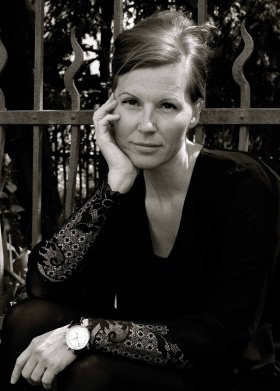 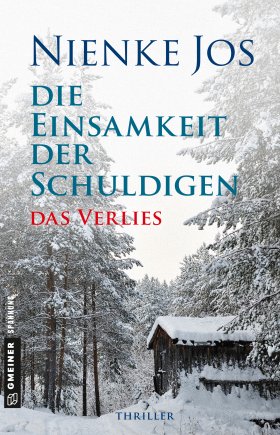 Die Einsamkeit der Schuldigen – Das VerliesNienke Jos508 SeitenISBN 978-3-8392-2390-1EUR 16,00 [D] / EUR 16,50 [A]Erscheinungstermin: 13. Februar 2019 (Copyright Portrait: © Christian Müller)Kontaktadresse: Gmeiner-Verlag GmbH Petra WendlerIm Ehnried 588605 MeßkirchTelefon: 07575/2095-153Fax: 07575/2095-29petra.wendler@gmeiner-verlag.dewww.gmeiner-verlag.deAnforderung von Rezensionsexemplaren:Nienke Jos »Die Einsamkeit der Schuldigen – Das Verlies«, ISBN 978-3-8392-2390-1Absender:RedaktionAnsprechpartnerStraßeLand-PLZ OrtTelefon / TelefaxE-Ma